Table S1. GenBank ID of the selected 90 vertebrate genomes.Table S2. Queries used for extraction of genes from the melanin synthesis pathway.Table S3. Copy numbers of genes for melanin synthesis in 38 examined Actinopterygii species. Those species with melanin loss were marked in red.The copy numbers of pseudogenes were provided in brackets.Table S4. Copy numbers of genes for melanin synthesis in 53 examined tetrapod species.Table S5. The detailed locations in scaffolds/chromosomes for genes from the melanin synthesis pathway in various fishes.(See the separated Excel file)Table S6. The detailed locations in scaffolds/chromosomes for genes from melanin synthesis pathway in various tetrapod species.(See the separated Excel file)Supplementary File 1. The perl script named Solar.pl used for tBLASTn alignment filtering. Supplementary File 2. Coding sequences of all reported genes in this study.(See the separated compressed files)Supplementary File 3. Protein sequence alignments of reported genes in this study.(See the separated compressed files)Supplementary File 4. Protein sequence alignments of mitfa, pmelb, and slc24a5 genes in Figures 2, 3 and 4.(See the separated compressed files)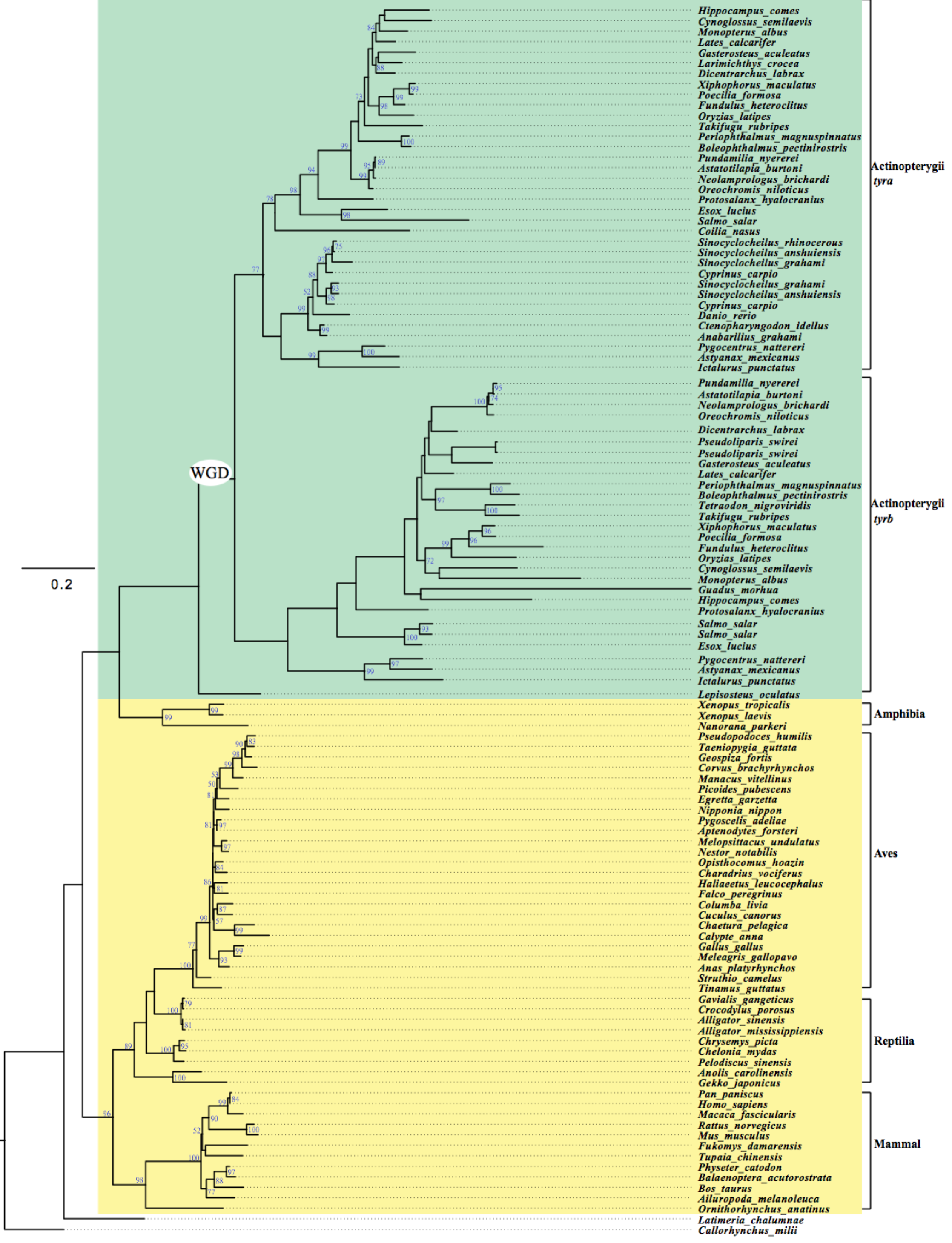 Figure S1. A phylogenetic tree of tyr in various vertebrates. The scale bar denotes substitutions per site. Bootstrap values above 50% were provided at the branches.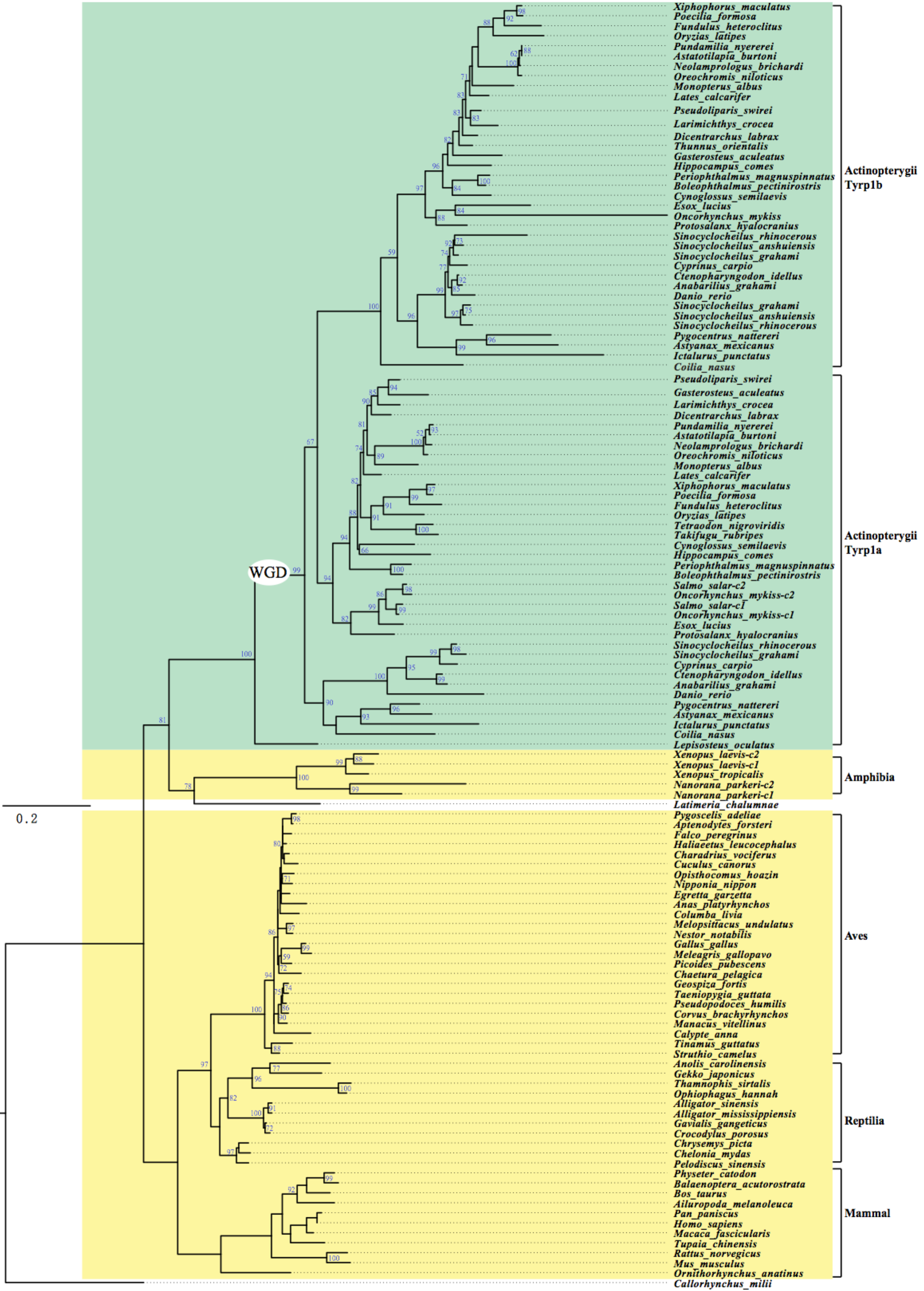 Figure S2. A phylogenetic tree of tyrp1 in various vertebrates. The scale bar denotes substitutions per site. Bootstrap values above 50% were provided at the branches.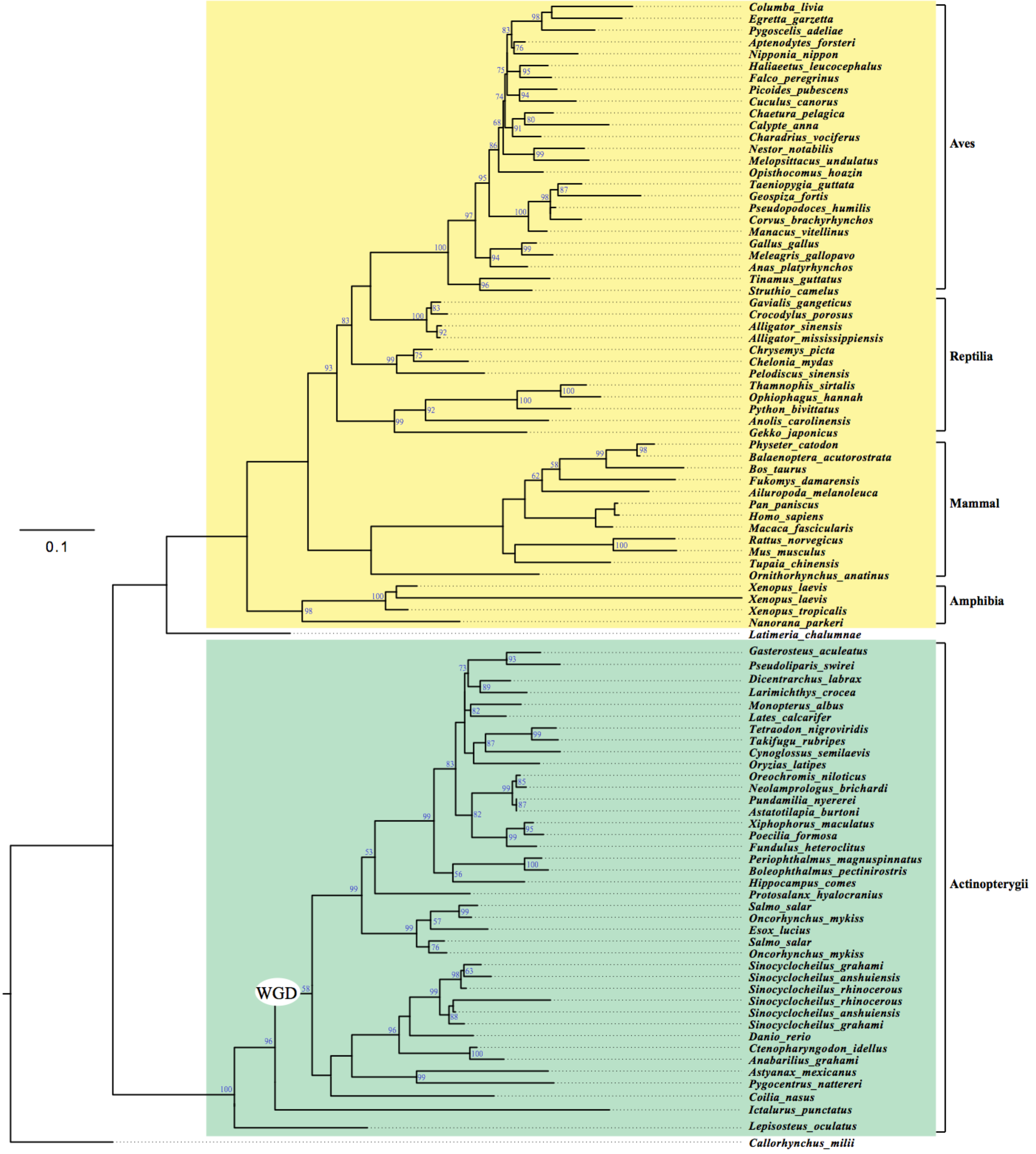 Figure S3. A phylogenetic tree of tyrp2 in various vertebrates. The scale bar denotes substitutions per site. Bootstrap values above 50% were provided at the branches.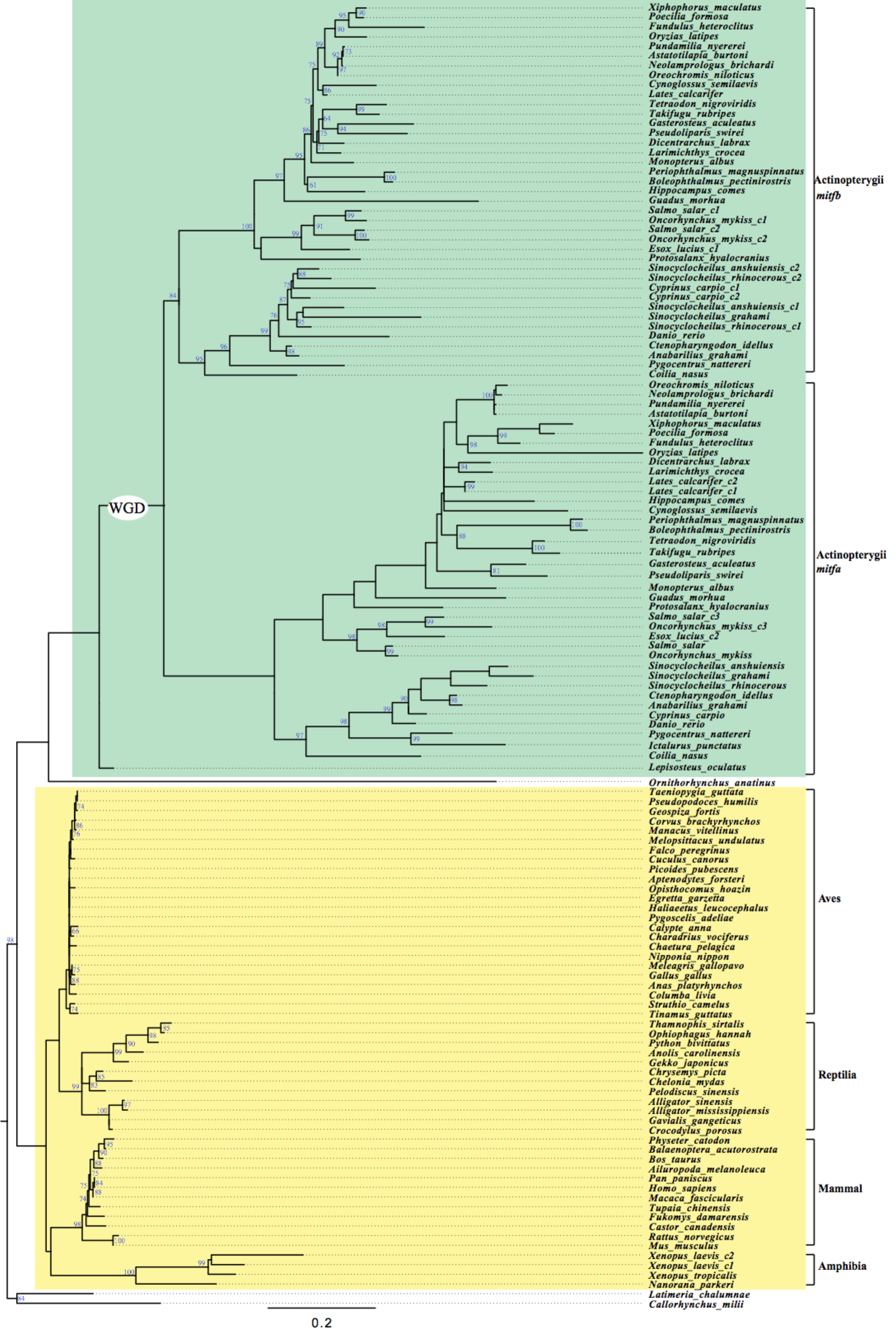 Figure S4. A phylogenetic tree of mitf in various vertebrates. The scale bar denotes substitutions per site. Bootstrap values above 50% were provided at the branches.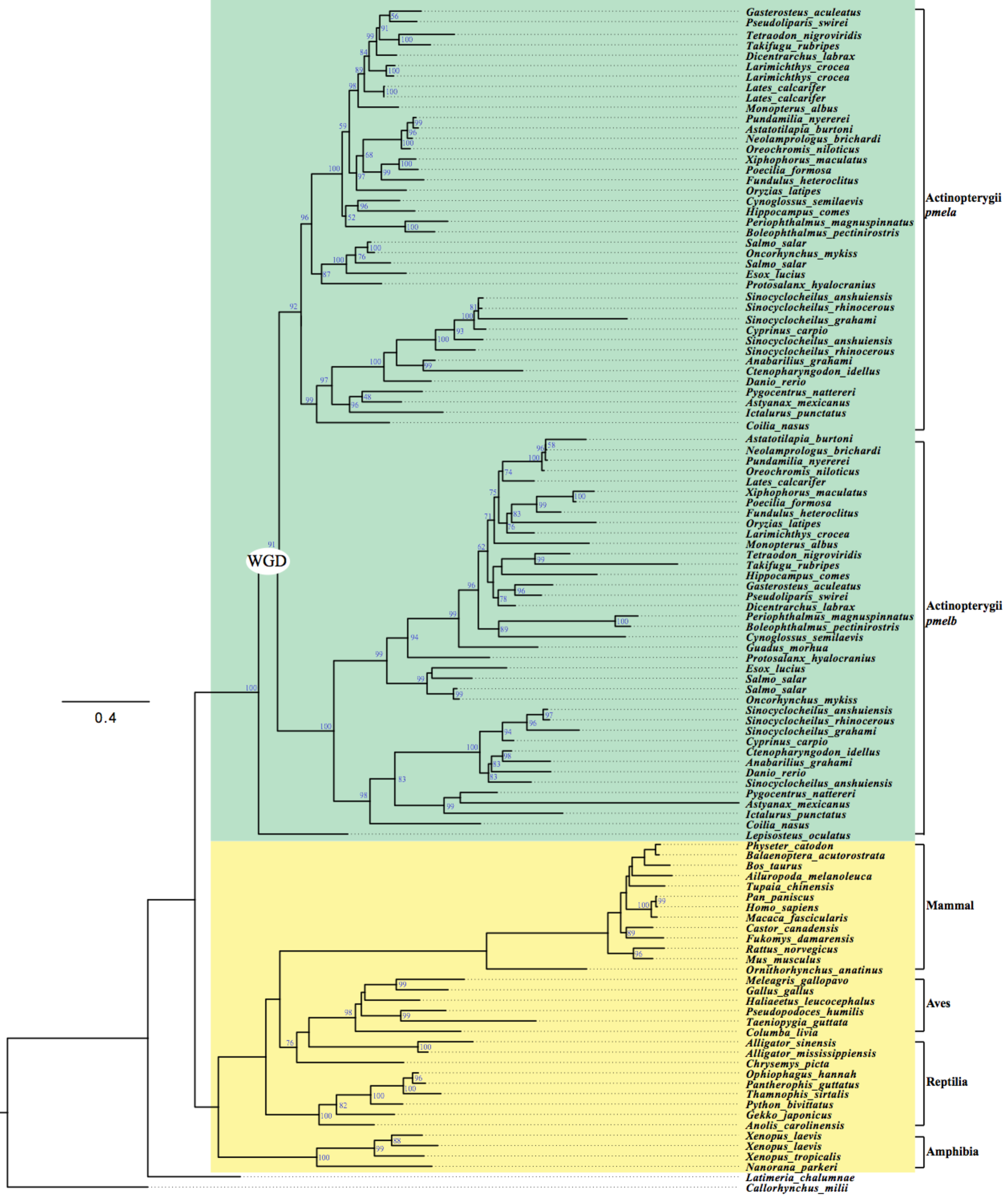 Figure S5. A phylogenetic tree of pmel in various vertebrates. The scale bar denotes substitutions per site. Bootstrap values above 50% were provided at the branches.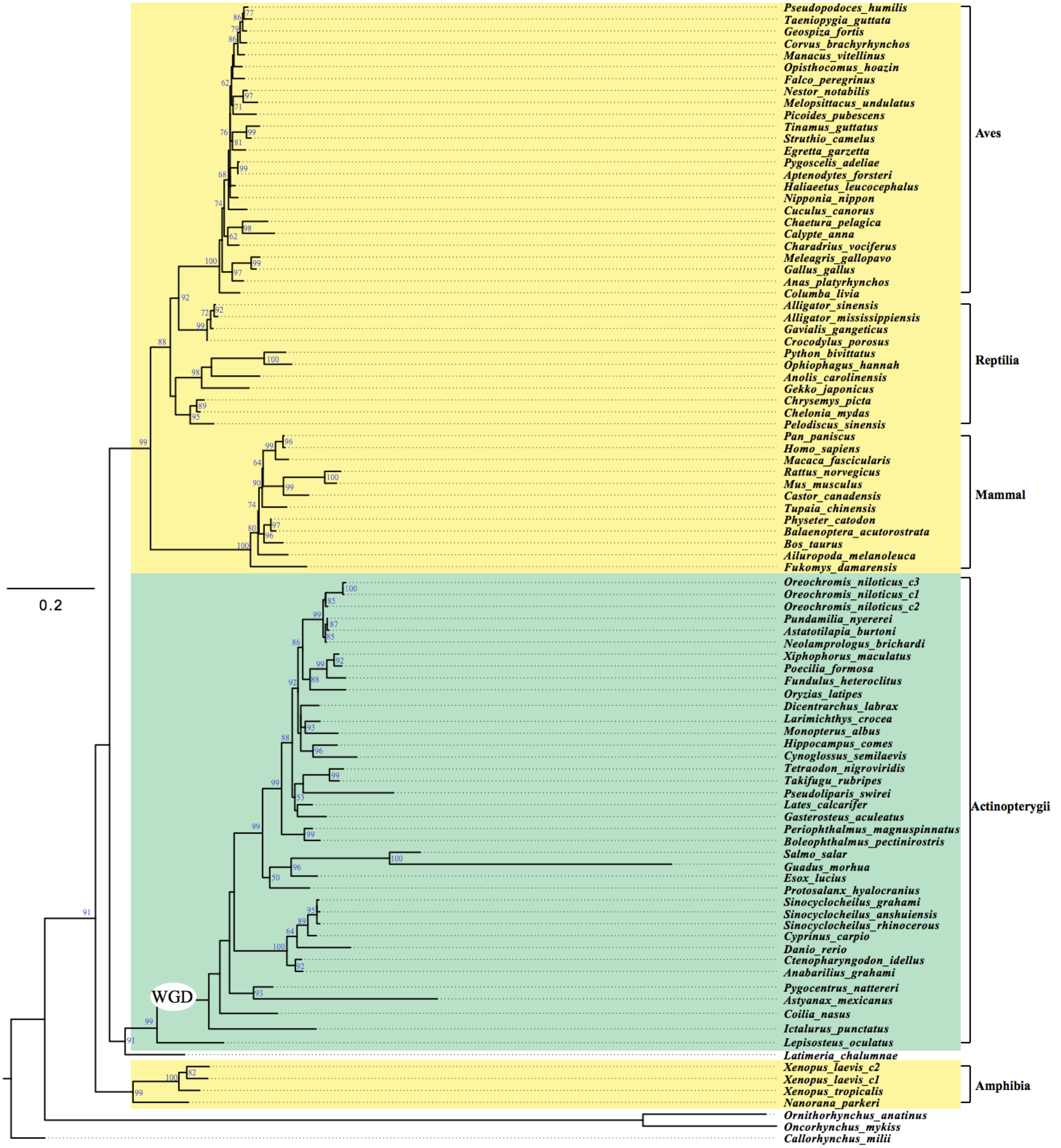 Figure S6. A phylogenetic tree of slc24a5 in various vertebrates. The scale bar denotes substitutions per site. Bootstrap values above 50% were provided at the branches.ClassSpecies NameSpecies NameGenBank IDGenBank IDN50 (bp)N50 (bp)MammalsAiluropoda melanoleucaAiluropoda melanoleucaGCF_000004335.2GCF_000004335.21,281,7811,281,781Balaenoptera acutorostrataBalaenoptera acutorostrataGCF_000493695.1GCF_000493695.112,843,66812,843,668Bos taurusBos taurusGCF_000003055.6GCF_000003055.6105,708,250105,708,250Fukomys damarensisFukomys damarensisGCF_000743615.1GCF_000743615.15,314,2875,314,287Homo sapiensHomo sapiensGCF_000001405.37GCF_000001405.37145,138,636145,138,636Macaca fascicularisMacaca fascicularisGCF_000364345.1GCF_000364345.1152,835,861152,835,861Mus musculusMus musculusGCF_000001635.25GCF_000001635.25130,694,993130,694,993Ornithorhynchus anatinusOrnithorhynchus anatinusGCF_004115215.1GCF_004115215.1991,605991,605Pan paniscusPan paniscusGCF_000258655.2GCF_000258655.2144,709,823144,709,823Physeter catodonPhyseter catodonGCF_002837175.1GCF_002837175.137,183,14837,183,148Rattus norvegicusRattus norvegicusGCF_000001895.5GCF_000001895.5145,729,302145,729,302Tupaia chinensisTupaia chinensisGCF_000334495.1GCF_000334495.13,670,1243,670,124BirdsAnas platyrhynchosAnas platyrhynchosGCF_000355885.1GCF_000355885.11,233,6311,233,631Aptenodytes forsteriAptenodytes forsteriGCF_000699145.1GCF_000699145.15,071,5985,071,598Chaetura pelagicaChaetura pelagicaGCF_000747805.1GCF_000747805.13,841,8523,841,852Charadrius vociferusCharadrius vociferusGCF_000708025.1GCF_000708025.13,657,0503,657,050Corvus brachyrhynchosCorvus brachyrhynchosGCF_000691975.1GCF_000691975.16,953,9896,953,989Columba liviaColumba liviaGCA_000337935.2GCA_000337935.23,148,7383,148,738Cuculus canorusCuculus canorusGCF_000709325.1GCF_000709325.12,989,8322,989,832Egretta garzettaEgretta garzettaGCF_000687185.1GCF_000687185.13,067,1573,067,157Falco peregrinusFalco peregrinusGCF_000337955.1GCF_000337955.13,935,7573,935,757Gallus gallusGallus gallusGCA_000002315.4GCA_000002315.482,310,16682,310,166Geospiza fortisGeospiza fortisGCF_000277835.1GCF_000277835.15,255,8445,255,844Haliaeetus leucocephalusHaliaeetus leucocephalusGCF_000737465.1GCF_000737465.19,145,4999,145,499Manacus vitellinusManacus vitellinusGCF_001715985.1GCF_001715985.116,644,75016,644,750Meleagris gallopavoMeleagris gallopavoGCF_000146605.3GCF_000146605.359,006,44059,006,440Melopsittacus undulatusMelopsittacus undulatusGCF_000238935.1GCF_000238935.110,614,38310,614,383Nestor notabilisNestor notabilisGCF_000696875.1GCF_000696875.161,47561,475Nipponia nipponNipponia nipponGCF_000708225.1GCF_000708225.15,211,6965,211,696Opisthocomus hoazinOpisthocomus hoazinGCA_000692075.1GCA_000692075.12,937,2272,937,227Picoides_pubescensPicoides_pubescensGCF_000699005.1GCF_000699005.12,093,9292,093,929Pseudopodoces humilisPseudopodoces humilisGCF_000331425.1GCF_000331425.116,337,38616,337,386Pygoscelis adeliaePygoscelis adeliaeGCF_000699105.1GCF_000699105.15,118,8965,118,896Struthio camelusStruthio camelusGCF_000698965.1GCF_000698965.13,593,4253,593,425Taeniopygia guttataTaeniopygia guttataGCF_000151805.1GCF_000151805.162,374,96262,374,962Tinamus guttatusTinamus guttatusGCF_000705375.1GCF_000705375.1246,268246,268ReptilesAlligator mississippiensisAlligator mississippiensisGCF_000281125.3GCF_000281125.318,600,68218,600,682Alligator sinensisAlligator sinensisGCF_000455745.1GCF_000455745.12,188,2962,188,296Anolis carolinensisAnolis carolinensisGCF_000090745.1GCF_000090745.1150,641,573150,641,573Chelonia mydasChelonia mydasGCF_000344595.1GCF_000344595.13,864,1083,864,108Chrysemys picta belliiChrysemys picta belliiGCF_000090745.1GCF_000090745.17,072,1517,072,151Crocodylus porosusCrocodylus porosusGCF_001723895.1GCF_001723895.184,437,66184,437,661Gavialis gangeticusGavialis gangeticusGCF_001723915.1GCF_001723915.196,076,94496,076,944Gekko japanicusGekko japanicusGCF_001447785.1GCF_001447785.1707,733707,733Ophiophagus_hannahOphiophagus_hannahGCA_000516915.1GCA_000516915.1241,519241,519Pelodiscus sinensisPelodiscus sinensisGCF_000230535.1GCF_000230535.13,350,7493,350,749Python bivittatusPython bivittatusGCF_000186305.1GCF_000186305.1213,970213,970Thamnophis sirtalisThamnophis sirtalisGCF_001077635.1GCF_001077635.1647,592647,592AmphibiansAmphibiansXenopus laevis Xenopus laevis GCF_001663975.1GCF_001663975.1136,570,856136,570,856Xenopus tropicalisXenopus tropicalisGCF_000004195.3GCF_000004195.3135,134,832135,134,832Nanorana parkeriNanorana parkeriGCF_000935625.1GCF_000935625.11,069,1011,069,101TeleostsTeleostsAnabarilius grahamiAnabarilius grahamiGCA_003731715.1GCA_003731715.14,409,9344,409,934Astatotilapia burtoniAstatotilapia burtoniGCF_000239415.1GCF_000239415.11,194,1901,194,190Astyanax mexicanusAstyanax mexicanusGCF_000372685.1GCF_000372685.11,775,3081,775,308Boleophthalmus pectinirostrisBoleophthalmus pectinirostrisGCF_000788275.1GCF_000788275.12,375,5822,375,582Coilia nasusCoilia nasusGCA_007927635.1GCA_007927635.134,854,32234,854,322Ctenopharyngodon idellusCtenopharyngodon idellusPRJEB5920PRJEB59206,428,9436,428,943Cynoglossus semilaevisCynoglossus semilaevisGCF_000523025.1GCF_000523025.120,010,64320,010,643Cyprinus carpioCyprinus carpioGCF_000951625.1GCF_000951625.166,83866,838Danio rerioDanio rerioGCF_000002035.4GCF_000002035.453,345,11353,345,113Dicentrarchus labraxDicentrarchus labraxGCA_000689215.1GCA_000689215.126,439,98926,439,989Esox luciusEsox luciusGCA_000721915.3 GCA_000721915.3 32,939,84232,939,842Fundulus heteroclitusFundulus heteroclitusGCF_000826765.1GCF_000826765.11,252,2521,252,252Gasterosteus aculeatusGasterosteus aculeatusGCA_000180675.1GCA_000180675.183,20483,204Gadus morhuaGadus morhuaGCF_902167405.1GCF_902167405.1393,166393,166Hippocampus comesHippocampus comesGCF_001891065.1GCF_001891065.11,971,3901,971,390Ictalurus punctatusIctalurus punctatusGCF_001660625.1GCF_001660625.127,425,80827,425,808Larimichthys croceaLarimichthys croceaGCF_000972845.1GCF_000972845.11,034,5401,034,540Lates calcariferLates calcariferGCF_001640805.1GCF_001640805.11,191,3661,191,366Lepisosteus oculatusLepisosteus oculatusGCF_000242695.1GCF_000242695.150,348,50850,348,508Monopterus albusMonopterus albusGCF_001952655.1GCF_001952655.12,106,3222,106,322Neolamprologus brichardiNeolamprologus brichardiGCF_000239395.1GCF_000239395.14,430,0254,430,025Oncorhynchus mykissOncorhynchus mykissGCF_002163495.1GCF_002163495.171,056,19171,056,191Oreochromis niloticusOreochromis niloticusGCF_001858045.1GCF_001858045.137,007,72237,007,722Oryzias latipesOryzias latipesGCF_000313675.1GCF_000313675.129,600,05629,600,056Periophthalmus magnuspinnatusPeriophthalmus magnuspinnatusGCA_000787105.1GCA_000787105.1296,161296,161Poecilia formosaPoecilia formosaGCF_000485575.1GCF_000485575.11,574,2261,574,226Protosalanx hyalocraniusProtosalanx hyalocraniusPRJNA328051PRJNA328051432,316432,316Pseudoliparis swireiPseudoliparis swireiPRJNA472845PRJNA472845418,461418,461Pygocentrus nattereriPygocentrus nattereriGCF_001682695.1GCF_001682695.11,440,0441,440,044Salmo salarSalmo salarGCF_000233375.4GCF_000233375.480,503,87680,503,876Sinocyclocheilus anshuiensisSinocyclocheilus anshuiensisGCF_001515605.1GCF_001515605.11,284,1431,284,143Sinocyclocheilus grahamiSinocyclocheilus grahamiGCF_001515645GCF_0015156451,156,3681,156,368Sinocyclocheilus rhinocerousSinocyclocheilus rhinocerousGCF_001515625GCF_001515625945,738945,738Takifugu rubripesTakifugu rubripesGCF_000180615.1GCF_000180615.111,516,97111,516,971Tetraodon nigroviridisTetraodon nigroviridisGCA_000180735.1GCA_000180735.1734,039734,039Xiphophorus maculatusXiphophorus maculatusGCF_000241075.1GCF_000241075.11,303,0701,303,070ChondrichthyesChondrichthyesCallorhynchus miliiCallorhynchus miliiGCF_000165045.1GCF_000165045.14,521,9214,521,921GeneO. latipesH. sapiensG. gallusX. laevisA. carolinensistyra/tyrENSORLP00000041517ENSP00000263321ENSP00000263321ENSACAP00000014741ENSACAP00000014741tyrbENSORLP00000005706tyrp1a/tyrp1ENSORLP00000005420ENSP00000373570ENSP00000373570ENSACAP00000011189ENSACAP00000011189tyrp1bENSORLP00000033423tyrp2ENSORLP00000022234ENSP00000392762ENSGALP00000035733ENSXETP00000023918ENSACAP00000002600pmela/pmelENSORLP00000018803ENSP00000402758ENSGALP00000051268ENSXETP00000020810ENSACAP00000005360pmelbENSORLP00000020625mitfa/mitfENSORLP00000037247ENSP00000391803ENSGALP00000070157ENSXETP00000000313ENSACAP00000013404mitfbENSORLP00000033348slc24a5ENSORLP00000045188ENSP00000341550ENSGALP00000038183ENSXETP00000039854ENSACAP00000004671speciestyratyrbtyrp1atyrp1btyrp2pmelapmelbmitfamitfbslc24a5Anabarilius_grahami1011111111Astatotilapia_burtoni1111111111Astyanax_mexicanus1111111000 (1)Boleophthalmus_pectinirostris1111111111Coilia_nasus1011111111Ctenopharyngodon_idellus1011112111Cynoglossus_semilaevis1111111111Cyprinus_carpio201110 (1)1121Danio_rerio1011111111Dicentrarchus_labrax1111111111Esox_lucius1111111111Fundulus_heteroclitus1111111111Gasterosteus_aculeatus1111111111Guadus_morhua0111011111Hippocampus_comes1111111111Ictalurus_punctatus1111111101Larimichthys_crocea1011121111Lates_calcarifer1111121211Monopterus_albus1111111121Neolamprologus_brichardi1111111111Oncorhynchus_mykiss1121212131Oreochromis_niloticus1111111113Oryzias_latipes1111111111Periophthalmus_magnuspinnatus1111111111Poecilia_formosa1111111111Protosalanx_hyalocranius11111110 (1)11Pseudoliparis_swirei0211110 (1)111Pundamilia_nyererei1111111111Pygocentrus_nattereri1111111111Salmo_salar1220222121Sinocyclocheilus_anshuiensis20021 (1)20 (2)121Sinocyclocheilus_grahami2012221112Sinocyclocheilus_rhinocerous10121 (1)11 (1)121Takifugu_rubripes1110111111Tetraodon_nigroviridis1110111111Xiphophorus_maculatus1111111111Total3729373638 (2)40 (1)37 (4)39 (1)4138 (1)Classspeciestyrtyrp1tyrp2pmelmitfslc24a5MammalsAiluropoda_melanoleuca011111MammalsBalaenoptera_acutorostrata111111MammalsBos_taurus111111MammalsCastor_canadensis011111MammalsFukomys_damarensis101111MammalsHomo_sapiens111111MammalsMacaca_fascicularis111111MammalsMus_musculus111111MammalsOrnithorhynchus_anatinus111111MammalsPan_paniscus111111MammalsPhyseter_catodon110 (1)111MammalsRattus_norvegicus111111MammalsTupaia_chinensis111111MammalsTotal111212 (1)131313BirdsAnas_platyrhynchos111011BirdsAptenodytes_forsteri111011BirdsCalypte_anna111011BirdsChaetura_pelagica111011BirdsCharadrius_vociferus110 (1)011BirdsColumba_livia111111BirdsCorvus_brachyrhynchos111011BirdsCuculus_canorus111011BirdsEgretta_garzetta111011BirdsFalco_peregrinus111011BirdsGallus_gallus111111BirdsGeospiza_fortis111011BirdsHaliaeetus_leucocephalus111111BirdsManacus_vitellinus111011BirdsMeleagris_gallopavo111111BirdsMelopsittacus_undulatus111011BirdsNestor_notabilis111011BirdsNipponia_nippon110 (1)011BirdsOpisthocomus_hoazin111011BirdsPicoides_pubescens111011BirdsPseudopodoces_humilis111111BirdsPygoscelis_adeliae111011BirdsStruthio_camelus111011BirdsTaeniopygia_guttata111011BirdsTinamus_guttatus111011BirdsTotal252523(2)52525ReptilesAlligator_mississippiensis111111ReptilesAlligator_sinensis111111ReptilesAnolis_carolinensis111111ReptilesChelonia_mydas111011ReptilesChrysemys_picta111111ReptilesCrocodylus_porosus111011ReptilesGavialis_gangeticus111011ReptilesGekko_japonicus111111ReptilesOphiophagus_hannah011111ReptilesPelodiscus_sinensis111011ReptilesPython_bivittatus011111ReptilesThamnophis_sirtalis011111ReptilesTotal9121281212AmphibiansNanorana_parkeri121111AmphibiansXenopus_laevis122222AmphibiansXenopus_tropicalis111111AmphibiansTotal354444